Тема «Овощи»Задание 1. Родителям рекомендуется:рассмотреть дома с ребенком натуральные овощи: картофель, огурец, морковь, капусту, фасоль, свеклу, тыкву, редиску, горох, лук, перец;объяснить, что все это можно назвать одним словом «овощи»;обратить внимание на следующие признаки овощей: цвет, форму, вкус;по возможности рассказать и показать ребенку, где и как растут овощи, что из них готовят (суп, салат, винегрет...);совместно с ребенком приготовить любое блюдо из овощей.Задание 2. Рассмотреть картинки с изображением овощей.Задание 3. Отгадать загадки, выучить по выбору:Красная девица сидит в темнице, а коса - на улице. (Морковь)Круглый бок, желтый бок, сидит на грядке колобок. К земле прирос крепко. Что это? (Репка)Неказиста, шишковата, а придет на стол она, Скажут весело ребята: «Ну, рассыпчата, вкусна!» (Картошка) Щеки розовые, нос белый, в темноте сижу день целый, а рубашка зелена, вся на солнышке она. (Редис) Голова на ножке, в голове - горошки. (Горох) Я длинный и зеленый, вкусный и соленый, Вкусный и сырой, кто же я такой? (Огурец) Уродилась я на славу, голова бела, кудрява. Кто любит щи - меня ищи. (Капуста) Сидит дед, в шубу одет, кто его раздевает, тот слезы проливает. (Лук)Задание 4, Дидактическая игра «Большой - маленький» (словообразование с помощью уменьшительно-ласкательных суффиксов): огурец - огурчик, помидор - помидорчик...Задание 5. Дидактическая игра «Один - много» (образование множественного числа имен существительных): огурец - огурцы, помидор - помидоры...Задание 6. Дидактическая игра «Подскажи словечко».  Хотя и сахарной зовусь, но от дождей я не размокла.Крупна, кругла, сладка на вкус, узнали вы?Я... (свекла).Летом в огороде - свежие, зеленые, А зимою в бочке - желтые, соленые. Отгадайте, молодцы, как зовут нас?.. (Огурцы) Задание 7. Составить описательный рассказ про овощи (по выбору), по следующему плану: Что это? Где растет? Какой имеет внешний вид (цвет, форма, размер)? Какой на вкус? Что из него готовят?Задание 8. Дидактические игры «Назови цвет», «Назови форму» (согласование существительных с прилагательными). Морковь (какая?) - оранжевая, помидор (какой?) - ... Огурец (какой?) - овальный, репка (какая?) - ... Задание 9. Соединить линией овощи с соответствующей геометрической фигурой.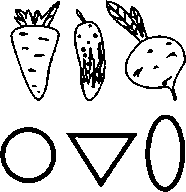 Задание 10. Упражнение для пальчиков «Засолка капусты».Задание 11. Прослушать стихотворение.Что растет на нашей грядке? Огурцы, горошек сладкий, Помидоры и укроп Для приправы и для проб. Есть редиска и салат — Наша грядка просто клад. Но арбузы не растут тут. Если слушал ты внимательно, То запомнил обязательно. Отвечай-ка по порядку: Что растет на нашей грядке? (В. Коркин)Задание 12. Прослушать стихотворение.Хозяйка однажды с базара пришла, Хозяйка с базара домой принесла: Картошку, капусту, морковку, горох, петрушку и свеклу, ох!Накрытые крышкою, в душном горшке Кипели, кипели в крутом кипятке: Картошка, капуста, морковка, горох, петрушка и свекла, ох! И суп овощной оказался неплох!(Ю. Ту в им)Вопрос. Из чего хозяйка варила суп?Задание 13. Вырезать картинки с изображением овощей и вклеить их в альбом.Тема «Фрукты» Задание 1. Родителям рекомендуется:рассмотреть с ребенком натуральные фрукты и объяснить, что все это можно назвать одним словом «фрукты»;обратить внимание на характерные признаки фруктов: цвет, форму, вкус;по возможности показать и рассказать ребенку, где и как растут фрукты (в саду, на дереве, на кусте);рассказать и показать ребенку, что можно приготовить из фруктов.Задание 2. Рассмотреть фрукты на иллюстрациях в книгах, журналах.Задание 3. Отгадать загадки.Само с кулачок, красный бочок. Тронешь пальцем — гладко, а откусишь — сладко. (Яблоко)  На сучках висят шары, посинели от жары. (Слива)Задание 4. Дидактическая игра «Один - много» (образование множественного числа существительных): яблоко - яблоки, груша - ..., слива - ..., персик - ..., банан - ....Задание 5. Дидактическая игра «Большой - маленький» (словообразование существительных с помощью уменьшительно-ласкательных суффиксов): яблоко - яблочко, лимон - ..., банан - ..., апельсин - ....Задание 6. Подобрать родственные слова: яблоко - яблочко, яблоня, яблочный; вишня - вишенка, вишневый; смородина - смородинка, смородиновый; лимон - лимончик, лимонный.Задание 7. Составить сложносочиненные предложения с союзом а по образцу: лимон кислый, а яблоко сладкое; лимон овальный, а яблоко круглое; лимон желтый, а яблоко красное.Задание 8. Составить описательные рассказы о фруктах, по следующему плану:Что это?Где растет?Каков внешний вид (величина, форма, цвет)?Каков на вкус?Что из него готовят?Задание 9. Дидактическая игра «Веселый счет» (согласование числительных 2 и 5 с существительными, употребление слов один - одна - одно, два – две), одно яблоко, два яблока, три яблока, четыре яблока, пять яблок; один лимон, два лимона ... пять лимонов; одна слива, две сливы ... пять слив.Задание 10. Дидактическая игра «Назови сок, варенье» (образование относительных прилагательных): сок из яблока - яблочный; варенье из яблок - яблочное; сок из груши - ...; варенье из груши - ...; сок из апельсина - ..., варенье из апельсина - ....Задание 11. Дидактическая игра «Что где растет»: яблоко - на яблоне, слива - на ..., груша - на ....Задание 12. Отгадать описательную загадку.  Это фрукт. Он растет на дереве, круглый, сладкий, румяный. (Яблоко)Задание 13. Дидактическая игра «Узнай фрукт на вкус, по запаху» (используются натуральные фрукты).Задание 14. Вырезать картинки с изображением фруктов и вклеить их в альбом.Мы	капусту рубим,Мы	морковку трем,Мы	капусту солим,Мы	капусту жмем.Резкие движения прямыми кистями рук вверх и вниз.Пальцы рук сжаты в кулаки, движения кулаков к себе и от себя.Движение пальцев, имитирующих посыпание солью из щепоткиИнтенсивное сжимание пальцев рук в кулаки/